Задача № 1Определить необходимый диаметр участка трубопровода длинной  для пропуска транзитного расхода   и удельного путевого расхода  при разности напоров в начале и конце трубопровода  , если трубы: а) стальные; б)чугунные; в)асбестоцементные; г) полиэтиленовые.Задача № 2Трубопровод имеет параллельное ответвление рис. 1. Длины участков трубопровода , , ,  ; диаметры участков , ,  Определить давление, создаваемое насосом для подачи по трубопроводу воды с расходом  при отметке оси насоса   и напоре в конце трубопровода , если трубы: а) стальные; б) чугунные; в) асбестоцементные; г) полиэтиленовые.. 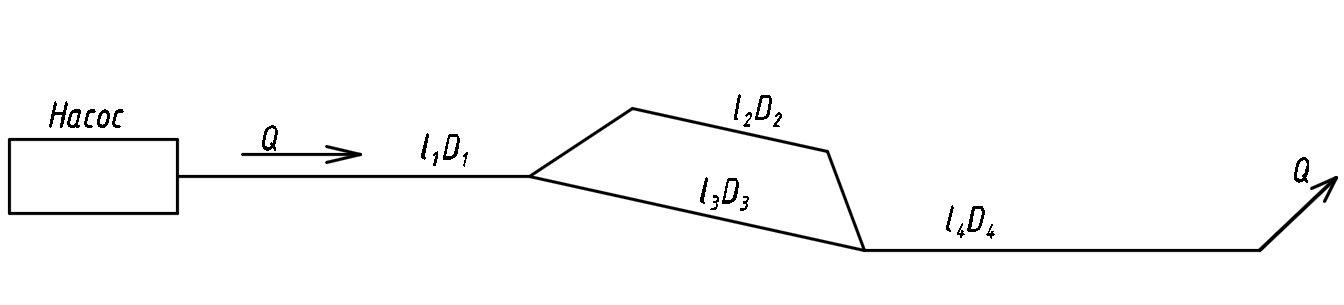 Рис.1 Схема трубопроводаЗадача № 3Определить диаметр трубопровода для подачи расхода  от водонапорной башни В до предприятия А рис.2 при длине трубопровода , отметке уровня воды в башне , геодезической отметке в конце трубопровода  и свободном напоре  м, если трубы: а) стальные; б) асбестоцементные; в) полиэтиленовые; г) чугунные (см. табл. 1,2)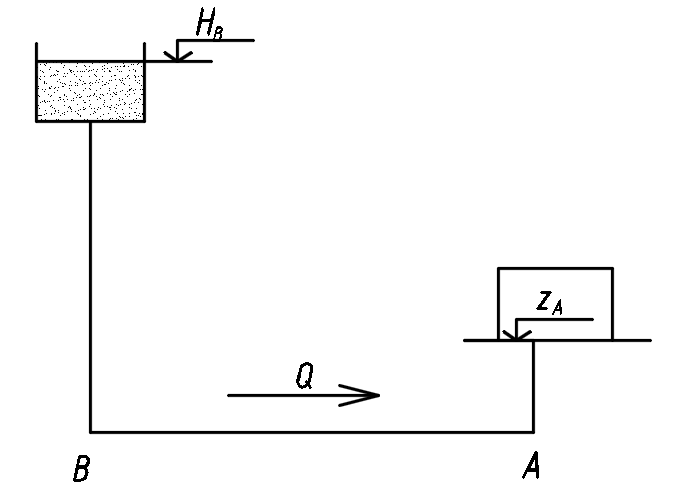 Рис. 2 Схема системы водоснабженияТаблица 1  Удельные сопротивления  для бывших в эксплуатации стальных и чугунных труб, работающих в квадратичной области сопротивления (при скорости V ≥ 1,2 м/с) с учетом гидравлического коэффициента трения  по формулам Ф.А. Шевелева, приведены в табл. 1.     При скоростях движения воды в трубе V < 1,2 м/с удельные сопротивления  определяются по формуле:где  - поправочный коэффициент, определяемый в зависимости от скорости:Таблица 2Продолжение таблицы 2Задача № 4Тупиковая водопроводная сеть  (рис.1) характеризуется следующими данными: длины участков   ; ;  ;  ;  ;  ;  ; геодезические отметки точек:  ;  ;  ;  ;  ;  ;  ;   ; узловые расходы:  ;  ;  ;  ;  ;  ;  ;  ; удельные путевые расходы на участках: 2-3 и 6-8  ; свободный напор  . Определить диаметры участков и напоры в узловых точках, если трубы: а) чугунные; б) стальные; в) асбестоцементные; г) полиэтиленовые.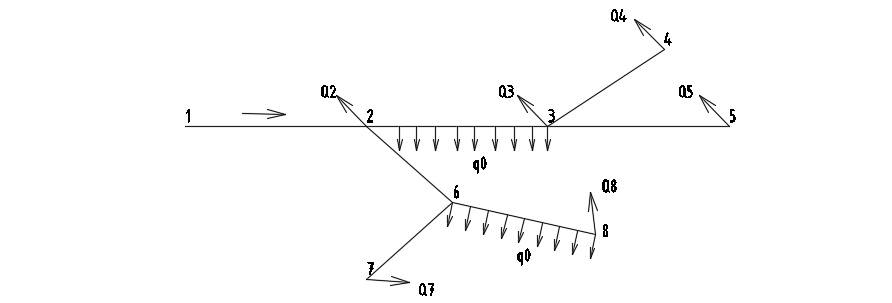 Таблица 1Удельные сопротивления  для бывших в эксплуатации стальных и чугунных труб, работающих в квадратичной области сопротивления (при скорости V ≥ 1,2 м/с) с учетом гидравлического коэффициента трения  по формулам Ф.А. Шевелева, приведены в табл. 1.     При скоростях движения воды в трубе V < 1,2 м/с удельные сопротивления  определяются по формуле:где  - поправочный коэффициент, определяемый в зависимости от скорости:Таблица 2Продолжение таблицы 2.Задача № 5Рассчитать двухкольцевую однопроводную сеть, если даны длины участков, удельный путевой расход на всех участках q0;  сосредоточенные расходы  узлах Q2՜ ,  Q4՜ ,  Q6՜ ; пьезометрическая отметка в точке 6 Н6, трубы чугунные.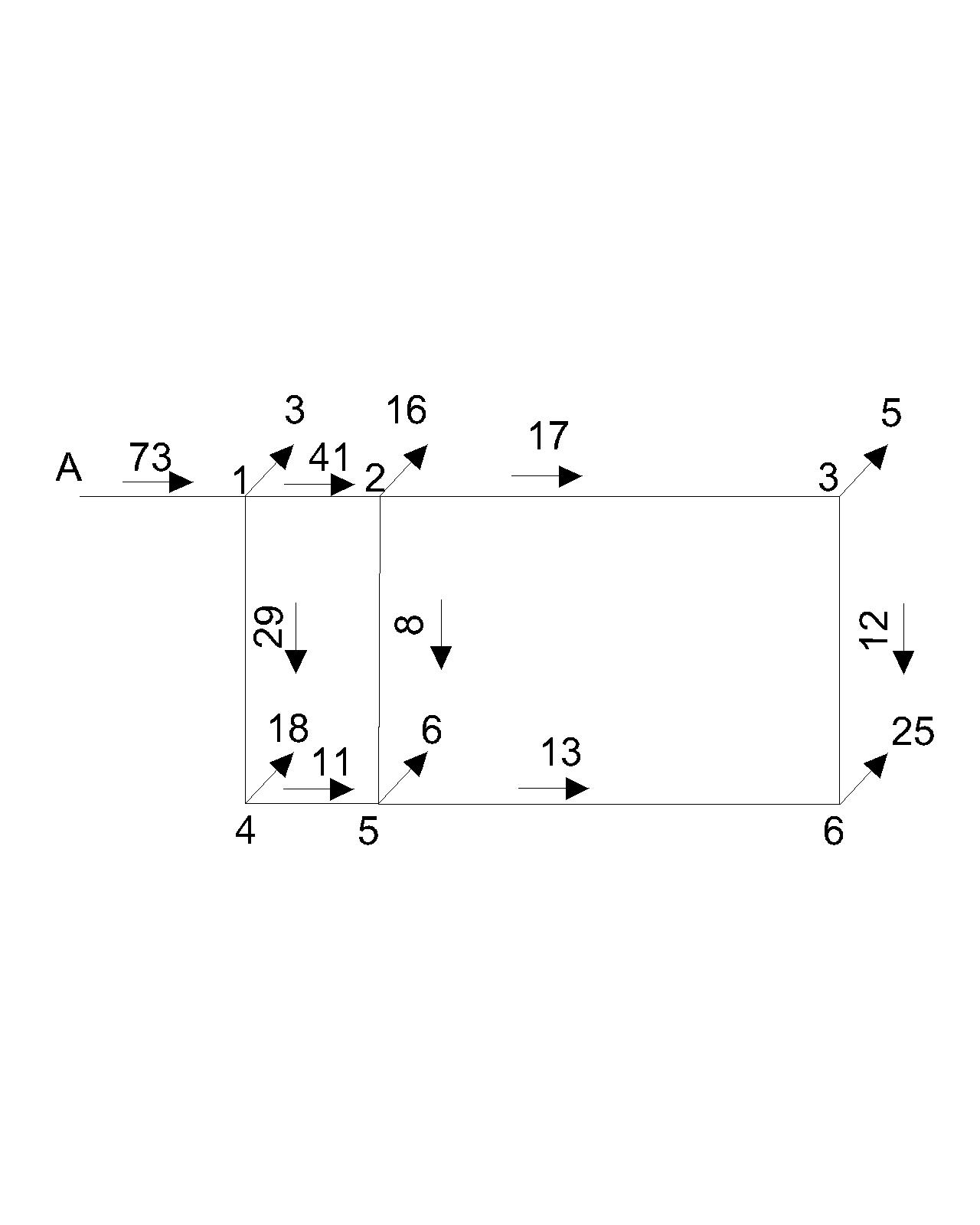 Рис.1 Схема кольцевой сетиРасчет сводить в таблицу (табл. 1).Диаметр условного прохода D,ммСтальные трубыСтальные трубыСтальные трубыЧугунные трубыЧугунные трубыЧугунные трубыДиаметр условного прохода D,ммРасчетный внутренний диаметр , ммБ, ,Расчетный внутренний диаметр , ммБ, ,506075801001251501752002503003504004505006007008009001000120014001500160064708395114133158170209260311363414466516616706804904100412021400150016004920344017411014506,5264,2132,798,943,318,078,844,762,811,7531,150,5740,3320,1970,1240,08120,03970,02150,01630,01263680229292945417376,430,720,86,962,190,850,3730,1860,0990,0580,02260,0110,005510,002960,00170,006540,0002920,0002020,00014451,6--82,6102127,2152,4-202,6253304,4352,4401,4450,6500,8600,2699,4799,8899,2998,41199,2---11690--1178754,7316,2153,25-49,2320,29,625,373,221,3150,6370,3460,2020,1270,08820,0399---11540--95331296,737,1-8,092,530,950,4370,2190,1990,06780,0260,01150,005670,003050,001750,000663---Скорость V, м/с0,20,40,60,80,911,11,2Коэффициент 1,411,21,111,061,041,031,0151Диаметр условного прохода D,ммРасчетный диаметр , ммБ, Удельное сопротивление ,  при скорости V, м/сУдельное сопротивление ,  при скорости V, м/сУдельное сопротивление ,  при скорости V, м/сУдельное сопротивление ,  при скорости V, м/сУдельное сопротивление ,  при скорости V, м/сДиаметр условного прохода D,ммРасчетный диаметр , ммБ, 0,50,7511,52Асбестоцементные трубы Асбестоцементные трубы Асбестоцементные трубы Асбестоцементные трубы Асбестоцементные трубы Асбестоцементные трубы Асбестоцементные трубы Асбестоцементные трубы 50751001251502002503003504005006007008009001000507510011914118923527932236845657667276886496018231,92614,4827,04414,51208,8865,0427,1213,677,734,521,190,7520,4060,240,1480,097764093121084,935,18,812,491,010,480,2420,0790,0240,01060,00540,00290,0017716087319679,532,98,262,330,950,450,2270,0740,0220,00990,0050,00270,0016685083518876,131,57,92,230,910,430,2170,0710,0210,00950,00480,00250,0015647078817771,829,77,462,110,860,410,2050,0670,020,0090,00450,00250,0014623076017169,328,77,192,030,830,390,1980,0650,0190,00860,00440,00240,0014Диаметр условного прохода D,ммРасчетный диаметр , ммБ, Удельное сопротивление ,  при скорости V, м/сУдельное сопротивление ,  при скорости V, м/сУдельное сопротивление ,  при скорости V, м/сУдельное сопротивление ,  при скорости V, м/сУдельное сопротивление ,  при скорости V, м/сДиаметр условного прохода D,ммРасчетный диаметр , ммБ, 0,50,7511,52Полиэтиленовые трубыПолиэтиленовые трубыПолиэтиленовые трубыПолиэтиленовые трубыПолиэтиленовые трубыПолиэтиленовые трубыПолиэтиленовые трубыПолиэтиленовые трубы50608010012515020025030057,268,181,8100127,2145,4212,2269,2302,87729,473846,151847,58827,04316,218541,3715,89,8770702843106837910853,75,941,530,896460259499034699495,411,40,76605124319273249345,95,071,310,71552522208472968541,94,631,190,65517020767922777939,34,331,120,61Диаметр условного прохода D,ммСтальные трубыСтальные трубыСтальные трубыЧугунные трубыЧугунные трубыЧугунные трубыДиаметр условного прохода D,ммРасчетный внутренний диаметр , ммБ, ,Расчетный внутренний диаметр , ммБ, ,506075801001251501752002503003504004505006007008009001000120014001500160064708395114133158170209260311363414466516616706804904100412021400150016004920344017411014506,5264,2132,798,943,318,078,844,762,811,7531,150,5740,3320,1970,1240,08120,03970,02150,01630,01263680229292945417376,430,720,86,962,190,850,3730,1860,0990,0580,02260,0110,005510,002960,00170,006540,0002920,0002020,00014451,6--82,6102127,2152,4-202,6253304,4352,4401,4450,6500,8600,2699,4799,8899,2998,41199,2---11690--1178754,7316,2153,25-49,2320,29,625,373,221,3150,6370,3460,2020,1270,08820,0399---11540--95331296,737,1-8,092,530,950,4370,2190,1990,06780,0260,01150,005670,003050,001750,000663---Скорость V, м/с0,20,40,60,80,911,11,2Коэффициент 1,411,21,111,061,041,031,0151Диаметр условного прохода D,ммРасчетный диаметр , ммБ, Удельное сопротивление ,  при скорости V, м/сУдельное сопротивление ,  при скорости V, м/сУдельное сопротивление ,  при скорости V, м/сУдельное сопротивление ,  при скорости V, м/сУдельное сопротивление ,  при скорости V, м/сДиаметр условного прохода D,ммРасчетный диаметр , ммБ, 0,50,7511,52Асбестоцементные трубы Асбестоцементные трубы Асбестоцементные трубы Асбестоцементные трубы Асбестоцементные трубы Асбестоцементные трубы Асбестоцементные трубы Асбестоцементные трубы 50751001251502002503003504005006007008009001000507510011914118923527932236845657667276886496018231,92614,4827,04414,51208,8865,0427,1213,677,734,521,190,7520,4060,240,1480,097764093121084,935,18,812,491,010,480,2420,0790,0240,01060,00540,00290,0017716087319679,532,98,262,330,950,450,2270,0740,0220,00990,0050,00270,0016685083518876,131,57,92,230,910,430,2170,0710,0210,00950,00480,00250,0015647078817771,829,77,462,110,860,410,2050,0670,020,0090,00450,00250,0014623076017169,328,77,192,030,830,390,1980,0650,0190,00860,00440,00240,0014Диаметр условного прохода D,ммРасчетный диаметр , ммБ, Удельное сопротивление ,  при скорости V, м/сУдельное сопротивление ,  при скорости V, м/сУдельное сопротивление ,  при скорости V, м/сУдельное сопротивление ,  при скорости V, м/сУдельное сопротивление ,  при скорости V, м/сДиаметр условного прохода D,ммРасчетный диаметр , ммБ, 0,50,7511,52Полиэтиленовые трубыПолиэтиленовые трубыПолиэтиленовые трубыПолиэтиленовые трубыПолиэтиленовые трубыПолиэтиленовые трубыПолиэтиленовые трубыПолиэтиленовые трубы50608010012515020025030057,268,181,8100127,2145,4212,2269,2302,87729,473846,151847,58827,04316,218541,3715,89,8770702843106837910853,75,941,530,896460259499034699495,411,40,76605124319273249345,95,071,310,71552522208472968541,94,631,190,65517020767922777939,34,331,120,61       № кольца      № участка    Длина l,мПредварительно распределение расходовПредварительно распределение расходовПредварительно распределение расходовПредварительно распределение расходовПредварительно распределение расходовПредварительно распределение расходовПредварительно распределение расходов      Первое исправление      Первое исправление      Первое исправление      Первое исправление      Первое исправление       № кольца      № участка    Длина l,мq ,л/сVпр ,м/сD ммV м/сS=S0l,с2/м3hl=Sq2,мSq,м/с2Sq,м/с2∆q,л/сq,л/сhl=Sq2,мSq,с/м